 АДМИНИСТРАЦИЯВЛАДИМИРОВСКОГО СЕЛЬСКОГО ПОСЕЛЕНИЯ ХИСЛАВИЧСКОГО РАЙОНА СМОЛЕНСКОЙ ОБЛАСТИ ПОСТАНОВЛЕНИЕ от 23 октября 2017 г. № 31Об утверждении муниципальной  целевой программы «Комплексное развитие систем коммунальной инфраструктуры Владимировского сельского поселения Хиславичского района Смоленской области на 2017-2027годы»В соответствии с Федеральным законом от 06.10.2003 № 131-ФЗ «Об общих принципах организации местного самоуправления в Российской Федерации», в целях реализации положений Федерального закона от 30 декабря 2004 года №210-ФЗ «Об основах регулирования тарифов организаций коммунального комплекса», Федерального закона от 23 ноября 2009 года № 261-ФЗ «Об энергосбережении и о повышении энергетической эффективности и о внесении изменений в отдельные законодательные акты Российской Федерации», в соответствии с Уставом Владимировского сельского поселения Хиславичского района Смоленской области, Администрация  Владимировского сельского поселения Хиславичского района Смоленской областиПОСТАНОВЛЯЕТ 1.Утвердить прилагаемую муниципальную  целевую программу «Комплексное развитие систем коммунальной инфраструктуры Владимировского сельского поселения Хиславичского района Смоленской области на 2017-2027годы» (далее именуется Программа)2. Настоящее постановление  вступает в силу с момента его подписания.3. Настоящее постановление подлежит официальному обнародованию.4. контроль за исполнением настоящего постановления оставляю за собой.Глава муниципального образованияВладимировского сельского поселения Хиславичского районаСмоленской области                                                                 С.В.Шевандин                                                                             Утверждена Постановлением администрации Владимировского сельского поселения Хиславичского района Смоленской областиот 23.10.2017 г.  № 31Программакомплексного развития систем коммунальной инфраструктуры Владимировского  сельского поселения Хиславичского района Смоленской области на 2017- 2027 гг.  2017 г.Паспорт программыВведениеВступление в силу с 1 января 2006 г. Федерального закона от 30.12.2004 № 210-ФЗ «Об основах регулирования тарифов организаций коммунального комплекса» в значительной мере изменяет методику образования тарифов на услуги муниципальных и иных организаций коммунального комплекса, устанавливает систему инвестиционных надбавок к тарифам и ценам, изменяет порядок исчисления тарифов.Начиная с 2006 года, для всех муниципальных образований, в соответствии с данным законом, является обязательной разработка программ комплексного развития систем коммунальной инфраструктуры, которые направлены на создание и плановое развитие коммунальной инфраструктуры.Программа комплексного развития систем  коммунальной инфраструктуры Владимировского  сельского поселения Хиславичского района Смоленской области на 2017-2027 гг. разработана на основании Федерального закона «Об общих принципах организации местного самоуправления в Российской Федерации»; Федерального закона «Об основах регулирования тарифов организаций коммунального комплекса».Программа определяет основные направления развития инженерной инфраструктуры (т.е. объектов электроснабжения, водоснабжения, газоснабжения в соответствии с потребностями промышленного, жилищного строительства, повышение качества услуг и улучшение экологии. Основу документа составляет система программных мероприятий по различным направлениям развития коммунальной инфраструктуры. Программой определены механизмы реализации основных ее направлений. Данная Программа ориентирована на устойчивое развитие Владимировского  сельского поселения Хиславичского района Смоленской области и в полной мере соответствует государственной политике реформирования жилищно-коммунального комплекса Российской Федерации.Данная Программа является основанием для выдачи технических заданий по разработке инвестиционных программ организаций коммунального комплекса по развитию систем коммунальной инфраструктуры Владимировского  сельского поселения Хиславичского района Смоленской области.Существующее положение коммунальной инфраструктуры Владимировского  сельского поселения Хиславичского района Смоленской области.Восстановление уличного освещенияНа территории Владимировского  сельского поселения Хиславичского района Смоленской области расположено 7 населенных пунктов. В ближайшие годы планируется  восстановить уличное освещение в следующих населенных пунктах:д.Владимировка – 18 светильников.Затем поэтапно планируется  восстановить уличное освещение в 1 перспективном населенном пункте, в котором освещение полностью отсутствует д. Новая Воробьевка  – 5 светильниковВсего планируется  произвести монтаж  светильников. Общая сумма расходов составляет  392 тыс. рублей.Система водоснабжения и водоотведенияВодоснабжение и водоотведение, как отрасль, играет огромную роль в обеспечении жизнедеятельности поселения и требует целенаправленной государственной политики по развитию надежного питьевого водоснабжения.Водонапорная система в Владимировском  сельском поселении существует с 1960-х годов. В настоящее время водопровод имеет износ 100 %. Неучтенные потери воды составляют свыше    42 % от заборной из источников воды, при нормативе 15 %.Водопотребление  осуществляется из 2 артскважин, протяженность водопроводных сетей составляет 6  км,  19 водопроводных колонки.С 2018 года  планируется произвести   замену водонапорной башни в д.Владимировка, замена водозаборных колонок. Система газоснабженияГазоснабжением занимается АО «Газпром газораспределение Смоленск».В 2018 году планируется провести регистрацию и постановку на учет газопровода низкого давления в дер.Владимировка и д.Новая Воробьевка.Основные цели, задачи и сроки реализации ПрограммыОсновной целью Программы является обеспечение комфортных условий проживания населения района, в том числе оптимизация, развитие и модернизация коммунальных систем электроснабжения, газификации, водоснабжения. Условием достижения цели является решение следующих основных задач:-	строительство и модернизация системы коммунальной инфраструктуры Владимировского  сельского поселения Хиславичского района Смоленской области;-	повышение качества предоставляемых коммунальных услуг потребителям;- снижение уровня  общего износа основных фондов;-	создание благоприятных условий для проживания населения.Сроки реализации: 2017-2027 года.В рамках реализации данной Программы в соответствии со стратегическими приоритетами развития Владимировского  сельского поселения Хиславичского района Смоленской области, основными направлениями сохранения и развития инженерной инфраструктуры, будет осуществляться мониторинг проведенных мероприятий и на основе этого будет осуществляться корректировка мероприятий Программы.Изменения в Программе и в сроках ее реализации могут быть пересмотрены по предложению Совета депутатов Владимировского  сельского поселения Хиславичского района Смоленской области, администрации Владимировского  сельского поселения Хиславичского района Смоленской области.2. Развитие коммунальной системы2.1. Технические характеристики объектов коммунальной инфраструктуры Владимировского  сельского поселения Хиславичского района Смоленской области2.2. Развитие системы водоснабжения и водоотведения ИТОГО: 600 тыс. рублей2.3. Развитие системы газоснабженияИТОГО: 100,00  тыс.рублей2.4 Восстановление уличного освещенияВосстановление уличного освещения  в населенных пунктах Владимировского  сельского поселения:ИТОГО :  392 тыс.рублей.Ресурсное обеспечение ПрограммыРесурсное обеспечение Программы предусматривается в инвестиционных и производственных программах коммунального хозяйства за счет источников финансирования, определенных Федеральным законом 210-ФЗ от 30.12.2004 “Об основах регулирования тарифов организаций коммунального комплекса” Финансовые потребности Владимировского  сельского поселения, участвующего в реализации программы комплексного развития систем коммунальной инфраструктуры, которые необходимы для реализации инвестиционных программ, обеспечиваются за счет средств Владимировского  сельского поселения,  финансирования  из  бюджетов всех уровней и средств инвесторов.Владимировского  сельского поселения Хиславичского района Смоленской области  необходимые для реализации производственной программы, обеспечиваются за счет средств, поступающих от реализации товаров (оказания услуг) организаций по тарифам на товары и услуги, установленной для данной организации. Пересмотр тарифов и надбавок производится в соответствии с действующим законодательством.  Организация управления Программой и контроль за ходом ее выполнения	Организация управления и контроль являются важнейшими элементами выполнения Программы. Данный процесс должен быть сквозным и обеспечиваться достоверной информацией по сопоставимым критериям для оценки хода осуществления программных мероприятий. Индикаторы по мониторингу реализации Программы:-	количество подготовленных технических заданий для разработки инвестиционных программ,-	количество разработанных и утвержденных инвестиционных программ организацииСистема организации контроля за исполнением Программы:Руководитель Программы – Администрация Владимировское  сельское поселение Хиславичского района Смоленской области.Контроль за реализацией Программы осуществляют Руководитель Программы и  Совет Депутатов Владимировского  сельского поселения Хиславичского района Смоленской области:-общий контроль;-контроль сроков реализации программных мероприятий.Основными задачами управления реализацией Программы являются:-обеспечение скоординированной реализации Программы в целом и входящих в ее состав подпрограмм в соответствии с приоритетами социально-экономического развития  поселения;-привлечение инвесторов для реализации привлекательных инвестиционных проектов;-обеспечение эффективного и целевого использования финансовых ресурсов;-разработка и реализация механизмов, обеспечивающих минимизацию времени и средств на получение разрешений, согласований, экспертных заключений и на принятие необходимых решений различными органами и структурами исполнительной власти при реализации инвестиционных проектов.Мониторинг выполнения производственных программ и инвестиционных программ проводится отделом ЖКХ в целях обеспечения   водоснабжения,  газоснабжения и восстановления уличного освещения, своевременного принятия решений о развитии систем коммунальной инфраструктуры. Включает в себя сбор и анализ информации о выполнении показателей, установленных производственными и инвестиционными программами организаций коммунального хозяйства, а также анализ информации о состоянии и развитии соответствующих систем коммунальной инфраструктуры.Ожидаемые результаты реализации ПрограммыМодернизация и обновление коммунальной инфраструктуры Владимировского  сельского поселения Хиславичского района Смоленской области, снижение эксплуатационных затрат; устранение причин возникновения аварийных ситуаций, угрожающих жизнедеятельности человека.Развитие газификации-увеличение протяженности газопровода на территории сельского поселения - повышение надежности газоснабжения- повышение экологической безопасности на территории сельского поселения Развитие  системы  водоснабжения  - повышение надежности водоснабжения - повышение экологической безопасности- снижение уровня потерь воды до 15 %,- сокращение эксплуатационных расходов на единицу продукции.Восстановление уличного освещения - полностью  восстановить уличное освещение в  перспективных населенных пунктах  Владимировского  сельского поселения Хиславичского района Смоленской области.Наименование программыПрограмма комплексного развития систем коммунальной  инфраструктуры Владимировского  сельского поселения Хиславичского района Смоленской области на 2015-2025 гг. (далее - Программа)Нормативно-правовая база разработки ПрограммыФедеральный закон «Об общих принципах организации местного самоуправления в Российской Федерации» от 06.10.2003 № 131-ФЗ; Федеральный закон «Об основах регулирования тарифов организаций коммунального комплекса» от 30.12.2004 № 210-ФЗЗаказчик ПрограммыАдминистрация Владимировского  сельского поселения Хиславичского района Смоленской областиРазработчикиПрограммыАдминистрации сельского поселения Хиславичского района Смоленской областиРуководитель ПрограммыГлава Администрации Владимировского  сельского поселения Хиславичского района Смоленской области -  Шевандин Сергей Викторович Основные цели и задачи ПрограммыСтроительство уличного освещения на территории Владимировского  сельского поселения  Хиславичского района Смоленской области.Ремонт и модернизация системы  водоснабжения  на всей территории сельского поселения.Повышение качества предоставляемых коммунальных услуг потребителям.4. Создание благоприятных условий для проживания жителей поселения5. Газификация   населенных пунктов  Владимировского  сельского поселения Хиславичского района Смоленской области.Сроки реализации Программы2017-2027гг..Основные направления ПрограммыСтроительство  уличного освещения.Развитие системы газоснабженияРазвитие системы водоснабжения и водоотведения.Исполнители основных мероприятий ПрограммыАдминистрация Владимировского  сельского поселения Хиславичского района Смоленской областиОбъемы и источники финансированияОбщая стоимость Программы – 1092 тыс.рублей.Источник финансирования – средства инвесторов, бюджетные средства, выделенные  из бюджетов различных уровней.Организация контроляКонтроль за реализацией Программы осуществляют руководитель Программы и Совет депутатов Владимировского  сельского поселения, а именно: - общий контроль;-контроль сроков реализации программных мероприятий.Ожидаемые результатыСнижение уровня износа объектов коммунальной инфраструктуры Владимировского  сельского поселения, снижение эксплуатационных затрат; устранение причин возникновения аварийных ситуаций, угрожающих жизнедеятельности человека.Строительство уличного освещенияобеспечение уличным освещением населенные пункты Владимировского  сельского поселения.Развитие водоснабжения повышение надежности водоснабжения.соответствие параметров качества питьевой воды на станциях водоочистки установленным нормативам СанПиН - 100%;снижение уровня потерь воды до 15 %;сокращение эксплуатационных расходов на единицу продукции.Развитие газоснабжения. обеспечение газоснабжения  населения  Владимировского  сельского поселения.№ п/пНаименование основных фондовЕд. изм.Всего по Владимировскому сельскому поселению1.Водоснабжение1.1.Протяженность водопроводных сетейкм61.1.1.В том числе требуется заменыкм11.2.Износ водопроводных сетей%1002.Газоснабжение2.1Газифицировано  населенных пунктов Владимировского  сельского поселения шт02.2Требуется газифицировать населенных пунктовшт22.3Протяженность планового газопровода   км3.Уличное освещение3.1Частично или полностью восстановлено уличное освещение Нас.пункт13.2Требуется восстановить уличное освещение Нас.пункт13.3Произвести монтаж уличных светильников шт18Наименование мероприятийСрок выполнения мероприятийСумма расходов, всего, тыс. руб.Предполагаемый источник финансированияРезультативностьреконструкция водозабора2018500,00 местный бюджетЗамена водозаборных колонок 2018100,0местный бюджет Наименование мероприятийСрок выполнения мероприятийСумма расходов, всего, тыс. руб.Предполагаемый источник финансированияРезультативностьРегистрация и постановка на учет газопровода низкого давления в дер.Владимировка и д.Новая Воробьевка 2018 г. 100,00 местный бюджет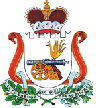 